PATIENT DEMOGRAPHICSFIRST AND LAST NAME: __________________________________________________________DATE OF BIRTH: _________________ 	SEX: F ___ 	M: ___ADDRESS: _____________________________________ APT/STE #: __________CITY/STATE/ZIP: _________________________HOME PHONE #: ________________________ CELL #: ________________________EMERGENCY CONTACT: _________________________________________PHONE #: ___________________________      RELATION: _________________________LEGAL GUARDIAN (IF PATIENT IS A CHILD UNDER 18): ________________________________________PHONE #: ____________________________ADDRESS: ________________________________   CITY/STATE/ZIP: ______________________ ***PREFERRED PHARMACY (Include address/phone number): _____________________________________________________________HOW DID YOU HEAR ABOUT US? (PLEASE SPECIFY):ONLINE (Circle One):       Google	   Yelp	      ZocdocFRIEND: ____________________________FAMILY MEMBER: ___________________________OTHER (Please Specify): ________________________________PLEASE PROVIDE YOUR INSURANCE CARD, STATE ISSUED ID, AND ANY IMMUNIZATION RECORDS TO THE RECEPTIONIST.Note: This is a confidential record and will be kept in your doctor’s office. Information contained on this form will not be released without your permission.Chief Complaint/History of Present IllnessWhat is the reason for your visit? (Be as specific as possible)Review of SymptomsDo you currently have any of the following problems? Please check Yes or NoMedications/AllergiesAre you on any medications? Yes     No  (If yes, list all) 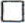 Do you have any allergies? Yes        No  (If yes, list all) Hospitalizations and Surgeries in Last 10 Years:                       Family HistoryHas any relative ever had (Please specify if maternal or paternal):			                    		   	     Past Medical HistoryHave you ever had any of the following?	Last Colonoscopy _____________ Last Bone Density _______________ Last Cholesterol Check ______________Past Obstetrical HistoryPlease list all pregnancies in order (including miscarriages, premature births, abortions, etc.):Past Gynecological HistoryDate of Beginning of Last Menstrual Period _____________ Method of Birth Control _________________  Age of First Period _____   Are Your Periods Regular?  Yes     No      Cycle Length _______________       Are you Sexually Active? Yes    No       Date of Last Pap Smear _____________________   Past Abnormal Pap? Yes       No Have you had treatment for an abnormal pap smear? (please list what and when) _____________________________________Date of Last Mammogram __________________________     Was it Normal?     Yes           No HIPAA CONSENT FORMI understand that I have certain rights to privacy regarding my protected health information. These rights are given to me under the Health Insurance Portability and Accountability Act of 1996 (HIPAA). I understand that by signing this consent I authorize Premier Family Medicine to use and disclose my protected health Information to carry out:Treatment (including direct or indirect treatment by other healthcare providers involved in my treatment); 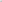 Obtaining payment from third party payers (e.g. my Insurance company);The day-to-day healthcare operations of your practice.I have also been informed of and given the right to review and secure a copy of Notice of Privacy Practices; which contains a more complete description of the uses and disclosures of my protected health information and my rights under HIPAA. I understand that Premier Family Medicine reserves the right to change the terms of this notice from time to time and that I may contact Premier Family Medicine at any time to obtain the most current copy of this notice.I understand that I have the right to request restrictions on how my protected health information is used and disclosed to carry out treatment, payment and health care operations, but that I am not required to agree to these requested restrictions - However, if I do agree, I am then bound to comply with this restriction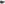 I understand that I may revoke this consent, in writing, at any time. However, any use or disclosure that occurred prior to the date I revoke this consent is not affected.Print Patient Name______________________________   Date of Birth ___________________Signature _____________________________________   Date Signed ____________________Relationship to Patient (circle one):           Self 	    Parent	Legal Guardian		Other (please specify) _____________________MEDICAL INFORMATION RELEASE FORMPatient Name: ___________________________________________________      DOB: ________________________Address: ______________________________________ Apt/Ste #: _______City/State/Zip: _____________________Phone #: ______________________________________ Purpose of request: [ ] Continuation of care (PCP)     [ ] PersonalI authorize my medical information and records to be released to:Name: Premier Family MedicineAddress: 2283 S. Monaco Pkwy Suite 105 Denver, CO 80222Phone #: (720) 531-2370    Fax #: (303) 632-6153I authorize my medical records to be requested and sent from:Business Name/Facility: ______________________________________________________________Address: _____________________________________Apt/Ste#: _______ City/State: ___________ Zip Code: ______Phone: ___________________________________      Fax: ___________________________________Date of Service range (month/year): From: ________________ To: _______________Business Name/Facility: ______________________________________________________________Address: _____________________________________Apt/Ste #: ______City/State: ____________ Zip Code: ______ Phone #: ____________________________________     Fax #: ____________________________________Date of Service range (month/year): From: ________________ To: _______________Types of medical information and records to be released:  *This request expires on _______________ or 90 days from the date signed below. [ ]  I do not authorize the release of my medical information and records to anyone without my written permission. I understand that my refusal to sign this form will not adversely affect my ability to receive health care services. I may revoke this authorization in writing. I understand that once the health information I have authorized to be disclosed reaches the noted recipient, that person or organization may re-disclose it, at which time it may no longer be protected under privacy laws. Patient Signature: ____________________________________________      Date: _________________PHONE INFORMATION RELEASE FORMPatient Name: ________________________________      Date of Birth: ____________________ Preferred phone number(s): [] Home: _________________________________ 			         [] Cell:    _________________________________ 			         [] Work: __________________________________If unable to reach me:  [ ] You may leave a detailed voicemail [ ] Please leave a message asking to return your call [ ] Do not leave a message [ ] Other (specify) ________________________________ My medical information may be released to:First and Last Name: _____________________________________________Relationship to patient: _________________________Contact Number: ______________________________ First and Last Name: _____________________________________________Relationship to patient: _________________________Contact Number: ______________________________Types of medical information to be released to the person listed above:Patient Signature: ___________________________________   Today’s Date: ________________MISSED APPOINTMENT AGREEMENT To serve you better and keep the cost of medical care down, we try to maintain an efficient appointment system.  However, our cost of providing care increases greatly when patients fail to keep scheduled appointments or cancel at the last minute. Appointments are reserved exclusively for you. A scheduled appointment is a commitment between you and our practice as a promise to appear. We require at least 24 hours (1 business day) notice for any cancelled or rescheduled appointment. We reserve the right to charge and collect $25 per half hour for any missed appointment. A missed appointment is considered a scheduled appointment in which you no show or a cancelled appointment with less than 24 hours (1 business days) advanced notice.If you have missed multiple appointments, we will require $50 to reserve your next appointment.  This fee will be applied towards your completed appointment or treatment.  We sincerely appreciate your understanding and cooperation with our clinic policy. Patient or Responsible Party Name: ________________________________________________Signature of Patient or Responsible Party: ___________________________________________ Today’s Date: ________________________	        Patient’s Date of Birth: ____________________Relationship (please circle one):    Self	Parent	    Legal Guardian	PATIENT FINANCIAL RESPONSIBILITY FORM INDIVIDUAL’S FINANCIAL RESPONSIBILITY I understand that I am financially responsible for my health insurance deductible, coinsurance or non-covered service. Co-payments are due at time of service. If my plan requires a referral, I must obtain it prior to my visit. In the event that my health plan determines a service to be “not payable”, I will be responsible for the complete charge and agree to pay the costs of all services provided. If I am uninsured, I agree to pay in full for the medical services rendered to me at time of service. INSURANCE AUTHORIZATION FOR ASSIGNMENT OF BENEFITS I hereby authorize and direct payment of my medical benefits to Premier Family Medicine on my behalf for any services furnished to me by the providers. 3. AUTHORIZATION TO RELEASE RECORDS I hereby authorize Premier Family Medicine to release to my insurer, governmental agencies, or any other entity financially responsible for my medical care, all information, including diagnosis and the records of any treatment or examination rendered to me needed to substantiate payment for such medical services as well as information required for precertification, authorization or referral to other medical provider. MEDICARE REQUEST FOR PAYMENT I request payment of authorized Medicare benefits to me or on my behalf for any services furnished me by or in Premier Family Medicine. I authorize any holder of medical or other information about me to release to Medicare and its agents any information needed to determine these benefits or benefits for related services.Your signature on this document indicates that you agree to pay for any outstanding charges incurred in this office._______________________________________________________                _____________Print Name of Patient, Authorized Representative or Responsible Party 	Today’s Date_______________________________________________________                _____________Signature of Patient, Authorized Representative or Responsible Party 	   Relationship to PatientConstitutional SymptomsCardiovascularSkinFever Y  N Chest Pain Y  N Rash/Sores Y  N Chills Y  N Swelling in Legs Y  N Mole Changes Y  N Fatigue Y  N Palpitations Y  N Skin Color Change Y  N Weight Loss Y  N High Blood Pressure Y  N Eczema Y  N Weight Gain Y  N GastrointestinalEndocrineNeurologicAbdominal Pain Y  N Hair Loss Y  N Dizziness Y  N Nausea Y  N Heat Intolerance Y  N Seizures Y  N Vomiting Y  N Cold Intolerance Y  N Numbness Y  N Frequent Heartburn Y  N Excessive Thirst Y  N Tingling Y  N Constipation Y  N Thyroid Problem Y  N Headache Y  N Diarrhea Y  N Excessive Sweating Y  N Blood in Stool Y  N EyesHematologic/LymphaticBlurred Vision Y  N MusculoskeletalSwollen Glands Y  N Double Vision Y  N Joint Pain Y  N Frequent Bruising Y  N Vision Loss Y  N Joint Stiffness Y  N Blood Clots Y  N Eye Pain Y  N Muscle Pain Y  N Restricted Motion Y  N Allergic/ImmunologicEar/Nose/Throat/MouthBack Pain Y  N Hay Fever Y  N Sore Throat Y  N Medications Y  N Sinus Problems Y  N PsychiatricHearing Problems Y  N Depression Y  N GenitourinaryNosebleeds Y  N Anxiety Y  N Urine Leakage Y  N Psychiatric Disorders Y  N Blood in Urine Y  N RespiratoryHallucinations Y  N Burning w/ Urination Y  N Wheezing Y  N Thoughts of Suicide Y  N Shortness of Breath Y  N Other (Please Specify)Other (Please Specify)Other (Please Specify)Cough Y  N Breast1.1.1.Sleep Apnea Y  N Nipple Discharge Y  N 2. 2. 2. Asthma Y  N Lumps Y  N 3. 3. 3. StrokeCancerDiabetesEpilepsyHeart TroubleHigh Blood PressureKidney TroubleSickle Cell DiseaseMental IllnessDementia/Alzheimer’sTuberculosisBleeding ProblemsAnemiaAnxietyAsthmaBladder InfectionBlood Clot in Legs/LungBlood TransfusionCancerChlamydiaDepressionDiabetesDrug or Alcohol ProblemGall Bladder DiseaseGenital HerpesGonorrheaHeart DiseaseHigh Blood PressureKidney DiseaseLiver DiseaseMigrainesMitral Valve ProlapseOsteopenia/ArthritisPelvic InfectionPneumoniaRheumatic FeverSeizures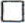 Sickle Cell TraitSyphilisThyroid ProblemDateSexWeightType of DeliveryWeeks PregnantAnestheticComplicationsBilling                                                                       Clinic/Progress NotesDischarge SummaryDrug/Alcohol TreatmentEmergency Room ReportsFace sheetHistory and PhysicalHIV/AIDS/STD/Communicable Disease InformationImmunization RecordsLaboratory ResultsRadiology ReportsMental Health TreatmentOperative NoteAll Records (includes Emergency room records, Provider Notes and Reports, Medical History, Medicine and Allergy lists, Lab/Imaging Results)Other: ________________________Appointment remindersLab/Imaging resultsMedication informationImmunization records Doctor NotesPhysical HistoryBilling InformationOther: _______________________All of the above